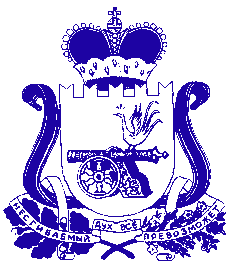 СОВЕТ ДЕПУТАТОВГОЛЫНКОВСКОГО ГОРОДСКОГО ПОСЕЛЕНИЯРУДНЯНСКОГО РАЙОНА СМОЛЕНСКОЙ ОБЛАСТИРЕШЕНИЕот « 31 » августа 2023 года                                                                      № 36.3В целях приведения Положения о муниципальном контроле в сфере благоустройства на территории Голынковского городского поселения Руднянского района Смоленской области утвержденного решением Совета депутатов Голынковского городского поселения Руднянского района Смоленской области от 26.11.2021 № 13.7 (далее - Положение) в соответствие с действующими нормами федерального законодательства, руководствуясь Уставом Голынковского городского поселения Руднянского района Смоленской области Совет депутатов Голынковского городского поселения Руднянского района Смоленской области РЕШИЛ:1. Внести в Положение следующие изменения:1.1. Пункт 2.8 изложить в новой редакции:«2.8. Предостережение о недопустимости нарушения обязательных требований с предложением принять меры по обеспечению соблюдения обязательных требований (далее - предостережение) объявляется в порядке, установленном статьей 49 Федерального закона от 31 июля 2020 года № 248-ФЗ «О государственном контроле (надзоре) и муниципальном контроле в Российской Федерации», контролируемому лицу при наличии у инспектора сведений о готовящихся нарушениях обязательных требований или признаках нарушений обязательных требований и (или) при отсутствии подтвержденных данных о том, что нарушение обязательных требований причинило вред (ущерб) охраняемым законом ценностям либо создало угрозу причинения вреда (ущерба) охраняемым законом ценностям. Предостережения объявляются (подписываются) Главой муниципального образования Голынковского городского поселения Руднянского района Смоленской области не позднее 30 дней со дня получения указанных сведений. Предостережение о недопустимости нарушения обязательных требований оформляется в соответствии с формой, утвержденной приказом Министерства экономического развития Российской Федерации от 31 марта 2021 года № 151 «О типовых формах документов, используемых контрольным (надзорным) органом».Объявляемые предостережения о недопустимости нарушения обязательных требований регистрируются в журнале учета предостережений с присвоением регистрационного номера.»;1.2. После пункта 2.8. добавить пункты 2.8.1. – 2.8.4. следующего содержания:«2.8.1. Контролируемое лицо в течение пятнадцати календарных дней со дня получения предостережения вправе подать в орган муниципального контроля возражение в отношении указанного предостережения (далее - возражение), содержащее следующие сведения:1) наименование органа муниципального контроля, в который направляется возражение;2) наименование юридического лица, фамилия, имя и отчество (при наличии) индивидуального предпринимателя или гражданина, а также номер (номера) контактного телефона, адрес (адреса) электронной почты (при наличии) и почтовый адрес, по которым должен быть направлен ответ контролируемому лицу;3) идентификационный номер налогоплательщика - юридического лица, индивидуального предпринимателя, гражданина;4) дата и номер предостережения;5) доводы, обоснование позиции в отношении указанных в предостережении готовящихся или возможных действиях (бездействии), которые приводят или могут привести к нарушению обязательных требований с приложением при необходимости документов либо их заверенных копий;6) дата получения предостережения контролируемым лицом;7) способ получения ответа по итогам рассмотрения возражения;8) личная подпись и дата.2.8.2. Возражение направляется контролируемым лицом на бумажном носителе почтовым отправлением либо в форме электронного документа, подписанного электронной подписью, в порядке, установленном частью 6 статьи 21 Федерального закона от 31 июля 2020 года № 248-ФЗ «О государственном контроле (надзоре) и муниципальном контроле в Российской Федерации». Повторное направление возражения по тем же основаниям не допускается.2.8.3. Возражение рассматривается администрацией не позднее пятнадцати рабочих дней со дня получения. По результатам рассмотрения возражения администрация принимает одно из следующих решений:а) удовлетворяет возражение;б) отказывает в удовлетворении возражения.2.8.4. Мотивированный ответ о результатах рассмотрения возражения администрация направляет контролируемому лицу, подавшему возражение, не позднее дня, следующего за днем принятия решения, в письменной форме на бумажном носителе почтовым отправлением либо в форме электронного документа по желанию контролируемого лица.В случае принятия представленных в возражении контролируемого лица доводов направленное ранее предостережение аннулируется с соответствующей отметкой в журнале учета объявленных предостережений.».2. Настоящее решение вступает в силу со дня его официального обнародования в соответствии с Уставом Голынковского городского поселения Руднянского района Смоленской области.О внесении изменений в Положение о муниципальном контроле в сфере благоустройства на территории Голынковского городского поселения Руднянского   района   Смоленской   области, утвержденное решением Совета депутатов Голынковского городского     поселения Руднянского  района  Смоленской области от 26 ноября 2021 года                                                                                     № 13.7Глава муниципального образования Голынковского городского поселения Руднянского района Смоленской области       ________________ О. П. ШаченковаПредседатель Совета депутатов Голынковского городского поселения Руднянского района Смоленской области     __________________ Н. П. Козырева